 БАШҠОРТОСТАН РЕСПУБЛИКАҺЫ                                РЕСПУБЛИка БАШКОРТОСТАН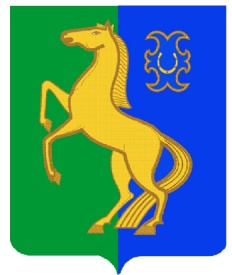              ЙƏРМƏКƏЙ РАЙОНЫ                                                                         СОВЕТ   сельскогоМУНИЦИПАЛЬ РАЙОНЫНЫҢ                                                    поселения  Рятамакский Сельсовет           РəтамаҠ  ауыл  Советы                                                     МУНИЦИПАЛЬНОГО РАЙОНА           АУЫЛ БИЛəМəҺЕ   СОВЕТЫ                                                         ЕРМЕКЕЕВСКий РАЙОН    452181,  Рəтамаҡ а, Коммунистик. ур. 28                                         452181,с. Рятамакул.Коммунистическая,28                         т. (34741) 2-66-37                                                                                        т.(34741)2-66-37       ҠАРАР                                                                                     РЕШЕНИЕ«12» февраль  2019 й.                     № 275                           «12»  февраля  2019 г.  О назначении публичных слушаний по  проекту решения Совета  сельского поселения  Рятамакский сельсовет муниципального района Ермекеевский район Республики Башкортостан «По проекту Правила землепользования и застройки сельского поселения Рятамакский сельсовет муниципального района Ермекеевский район Республики Башкортостан»      В соответствии с п.3 ст. 28 Федерального закона «Об общих принципах организации местного самоуправления в Российской Федерации», п.3  ст. 11 Устава  сельского поселения  Рятамакский сельсовет муниципального района Ермекеевский район Республики Башкортостан, Положения о порядке организации и проведения публичных слушаний в сельском поселении  Рятамакский сельсовет муниципального района  Ермекеевский район Республики Башкортостан, утвержденного решением Совета сельского поселения  Рятамакский сельсовет муниципального района Ермекеевский район Республики Башкортостан № 30.6  от 14 мая  2007 года, Совет сельского поселения Рятамакский   сельсовет муниципального района Ермекеевский район Республики Башкортостан   РЕШИЛ:     1. Назначить публичные слушания по   проекту решения Совета  сельского поселения  Рятамакский сельсовет муниципального района Ермекеевский район Республики Башкортостан «По проекту Правила  землепользования и застройки  сельского поселения Рятамакский сельсовет муниципального района Ермекеевский район Республики Башкортостан»  на 4 марта 2019 года в здании СКЦ, начало  14-00 часов.       2. Утвердить следующий состав комиссии по подготовке и проведению публичных слушаний   по  проекту решения Совета  сельского поселения  Рятамакский сельсовет муниципального района Ермекеевский район Республики Башкортостан «По проекту Правила  землепользования и застройки  сельского поселения Рятамакский сельсовет муниципального района Ермекеевский район Республики Башкортостан»;- Калимуллин И.В. – глава сельского поселения  Рятамакский сельсовет муниципального района Ермекеевский район Республики Башкортостан -председатель Комиссии по публичным слушаниям;- Ахметзянова Г.Н. –  управляющий делами сельского поселения Рятамакский  сельсовет муниципального района Ермекеевский район Республики Башкортостан – секретарь  Комиссии по публичным слушаниям;- Зиазетдинов Ф.А. - депутат сельского поселения Рятамакский сельсовет муниципального района Ермекеевский район Республики Башкортостан - член  Комиссии по публичным слушаниям.- Зарафутдинов Д.Р. - депутат сельского поселения Рятамакский сельсовет муниципального района Ермекеевский район Республики Башкортостан - член  Комиссии по публичным слушаниям.- Хабибуллина Р.М. - депутат сельского поселения Рятамакский сельсовет муниципального района Ермекеевский район Республики Башкортостан - член  Комиссии по публичным слушаниям.3. Установить, что письменные предложения жителей сельского поселения Рятамакский   сельсовет муниципального района Ермекеевский район Республики Башкортостан по проекту решения Совета  сельского поселения  Рятамакский сельсовет муниципального района Ермекеевский район Республики Башкортостан «По проекту Правила  землепользования и застройки  сельского поселения Рятамакский сельсовет муниципального района Ермекеевский район Республики Башкортостан» направляются в Совет сельского поселения Рятамакский  сельсовет муниципального района Ермекеевский район РБ по адресу: с. Рятамак, ул. Коммунистическая, дом 28 с 13 февраля 2019 года по 27 февраля 2019 года.         4.  Решение Совета сельского поселения Рятамакский   сельсовет муниципального района Ермекеевский район Республики Башкортостан «О назначении публичных слушаний по  проекту решения Совета  сельского поселения  Рятамакский сельсовет муниципального района Ермекеевский район Республики Башкортостан «По проекту Правила  землепользования и застройки  сельского поселения Рятамакский сельсовет муниципального района Ермекеевский район Республики Башкортостан»           - разместить  на официальном сайте сельского поселения  Рятамакский сельсовет муниципального района Ермекеевский район Республики Башкортостан;          - на информационных стендах в  администрации сельского поселения  Рятамакский сельсовет муниципального района Ермекеевский район Республики Башкортостан.             Глава сельского поселения             Рятамакский сельсовет                                              И.В.Калимуллин  